Run 21 – 5.4km Panatalinga Run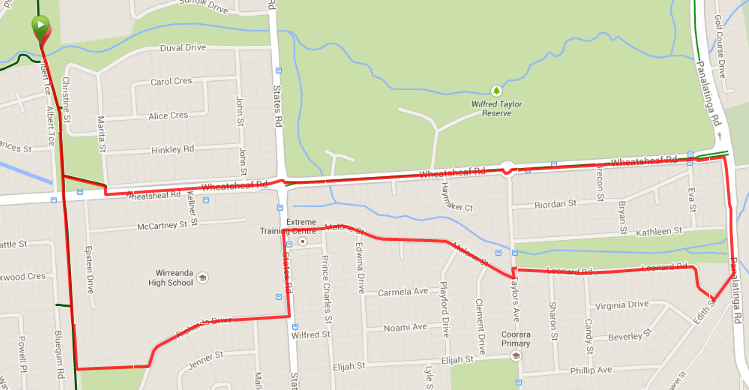 Run 21 – 12.8km Panatalinga & Piggott Range Road Run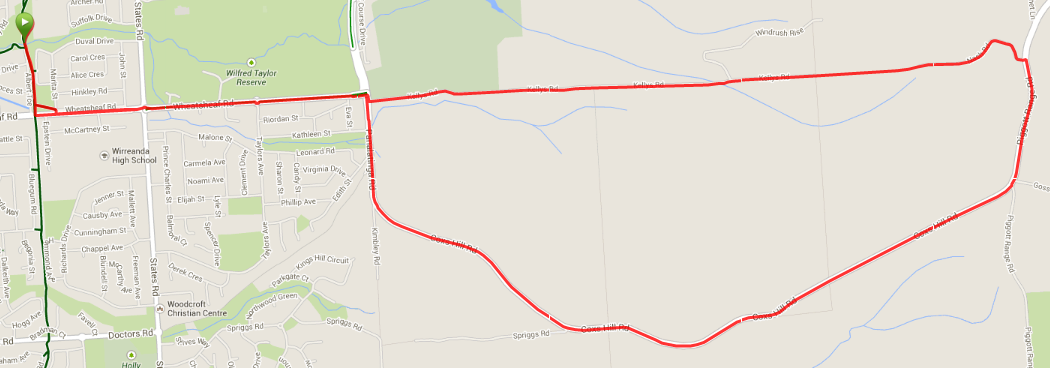 Run 21 – 22.5km Flaxmill, Panatalinga & Piggott Range Road Run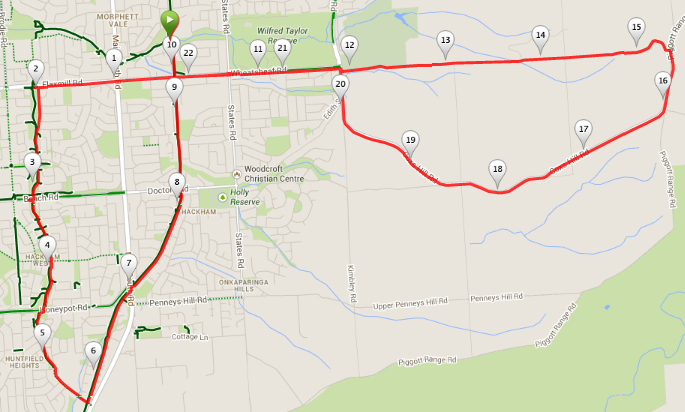 